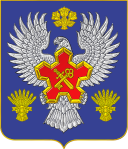 ВОЛГОГРАДСКАЯ ОБЛАСТЬП О С Т А Н О В Л Е Н И ЕАДМИНИСТРАЦИИ ГОРОДИЩЕНСКОГО МУНИЦИПАЛЬНОГО РАЙОНАот 13 мая 2019 г. № 358-пО создании комиссии по отбору проектов ТОС для участия в мероприятии «предоставление грантов на поддержку местных инициатив граждан, проживающих в сельской местности» государственной программы Волгоградской области "Устойчивое развитие сельских территорий" В соответствии со статьей 78.1 Бюджетного кодекса Российской Федерации и в целях реализации на территории Волгоградской области государственной программы Волгоградской области "Устойчивое развитие сельских территорий", утвержденной постановлением Правительства Волгоградской области от 29 ноября 2013 г. N 681-п "Об утверждении государственной программы Волгоградской области "Устойчивое развитие сельских территорий", Постановлением Правительства Волгоградской обл. от 09.06.2014 N 298-п "Об утверждении Порядка предоставления грантов на поддержку местных инициатив граждан, проживающих в сельской местности", п о с т а н о в л я ю:1. Создать комиссию по отбору проектов ТОС для участия в мероприятии «предоставление грантов на поддержку местных инициатив граждан, проживающих в сельской местности» государственной программы Волгоградской области "Устойчивое развитие сельских территорий" в следующем составе:	2. Контроль за исполнением данного постановления оставляю за собой.Глава Городищенского      муниципального района	          	                                                   Э.М. КривовБЛАНКсогласования проекта постановления администрации Городищенского муниципального районаО создании комиссии по отбору проектов ТОС для участия в мероприятии «предоставление грантов на поддержку местных инициатив граждан, проживающих в сельской местности» государственной программы Волгоградской области "Устойчивое развитие сельских территорий" (название проекта)внесено     Алаторцевой Т.А.,  начальником отдела по сельскому хозяйству и экологии(ФИО исполнителя, должность)Примечание: Если  визирующий  не  согласен  с проектом, в графе 3  ставится пометка "см. замечания", а подробные      замечания  излагаются на  бланке  соответствующего  отдела и прилагаются к проекту постановления (распоряжения)Начальник отдела по сельскому хозяйству и экологии администрации Городищенскогомуниципального района							Т.А. АлаторцеваАлаторцева Т.А.начальник отдела по сельскому хозяйству и экологии администрации Городищенского муниципального района, председатель комиссии;Перко А.Д.консультант отдела по сельскому хозяйству и экологии администрации Городищенского муниципального района, секретарь комиссии;Члены комиссии:Филимонов С.А.заместитель начальника отдела по сельскому хозяйству и экологии администрации Городищенского муниципального района;Суходолова Е.С.консультант отдела по сельскому хозяйству и экологии администрации Городищенского муниципального района.Фамилия, имя, отчествоЗанимаемая должностьДатаПодписьПодмосковная А.А.Начальник юридического отделаУсачев С.Д.Начальник общего отделаРазослатьотдел по сельскому хозяйству и экологииотдел по сельскому хозяйству и экологииотдел по сельскому хозяйству и экологии